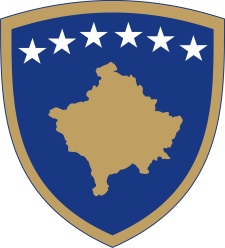 Republika e KosovësRepublika Kosova - Republic of KosovoQeveria - Vlada - Government                                  Br. 01/25                Datum: 17.04.2020Na osnovu člana 92 stav 4 i člana 93 stav (4) Ustava Republike Kosovo, zakona br. 03/L-149 o civiloj službi Republike Kosovo i Uredbe br. 06/2012 za visoke rukovodeće pozicije u civilnoj službi Republike Kosovo na osnovu člana 4 Uredbe br. 05/2020 o oblastima administrativne odgovornosti Kancelarije premijera i ministarstava, u skladu sa članom 17  i 19 Poslovnika Vlade Republike Kosovo br. 09/2011., Vlada Republike Kosovo na dužnosti, je na sastanku održanom 17. aprila 2020. godine donela sledeću:O D L U K UG-đi Edi Gusia, ​​je produžen mandat izvršnog direktora Agencije za ravnopravnost polova za još 3 (tri) godine.2. Gđa. Gusia obavlja sve dužnosti i odgovornosti definisane važećim zakonodavstvom.3. Kancelarija premijera je dužna da sprovede ovu odluku.4. Odluka stupa na snagu danom potpisivanja                                                                                    Albin KURTI                                                                                             _________________________________                                                                                                     Premije Republike KosovoDostaviti:Zamenicima Premijerasvim ministarstvima (ministrima)Generalnom sekretaru KPArhivi Vlade Republika e KosovësRepublika Kosova - Republic of KosovoQeveria - Vlada - Government                                  Br. 02/25                Datum: 17.04.2020Na osnovu člana 92 stav 4 i člana 93 stav (4) Ustava Republike Kosovo, člana 73 Zakona br. 03/L-149 o civilnoj službi Republike Kosovo i člana 18 Uredbe br. 06/2012 o visokim rukovodečim pozicijama u civilnoj službi Republike Kosovo, na osnovu člana 4 Uredbe br. 05/2020 o oblastima administrativne odgovornosti Kancelarije premijera i ministarstava, u skladu sa članom 17  i 19 Poslovnika Vlade Republike Kosovo br. 09/2011., Vlada Republike Kosovo na dužnosti, je na sastanku održanom 17. aprila 2020. godine donela sledeću:O D L U K U1. Osniva se disciplinska komisija za razmatranje slučaja izvršnog direktora Agencije za upravljanje zaplenjenom  ili oduzetom imovinom u sledećem sastavu:1.1. Haki Abazi, zamenik premijera, predsedavajući;1.2. Xhelal Svecla, ministar MUPJU-a, član;1.3. Emilija Redžepi, ministarka MALS, članica;1.4. Naim Bardiqi, generalni sekretar Ministarstva zdravlja, član;1.5. Edi Gusia, ​​izvršni direktor u ARP, član.2. Disciplinska komisija iz tačke 1. ove odluke vrši dužnosti i odgovornosti utvrđene Zakonom br. 03/L-149 o civilnoj službi Republike Kosovo, Uredbom br. 06/2012 o visokom rukovodećim pozicijama u civilnoj službi Republike Kosovo i drugim pratećim aktima.3. Odluka stupa na snagu danom potpisivanja.                                                                                    Albin KURTI                                                                                             _________________________________                                                                                                     Premije Republike KosovoDostaviti:Zamenicima Premijerasvim ministarstvima (ministrima)Generalnom sekretaru KPArhivi Vlade Republika e KosovësRepublika Kosova - Republic of KosovoQeveria - Vlada - Government                                  Br. 03/25                Datum: 17.04.2020Na osnovu člana 92 stav 4 i člana 93 stav (4) Ustava Republike Kosovo, na osnovu člana 4 Uredbe br. 05/2020 o oblastima administrativne odgovornosti Kancelarije premijera i ministarstava, u skladu sa članom 17  i 19 Poslovnika Vlade Republike Kosovo br. 09/2011., Vlada Republike Kosovo na dužnosti, je na sastanku održanom 17. aprila 2020. godine donela sledeću:O D L U K U1. Usvojeno je Administrativno uputstvo za izmenu i dopunu Administrativnog uputstva (VRK) br. 03/2016 o posebnim merama za upis zajedničke nepokretne imovine u ime oba supružnika.2. Kancelarija premijera i druge nadležne institucije dužni su da sprovode Uputstvo iz tačke 1. ove odluke.3. Odluka stupa na snagu danom potpisivanja.                                                                                    Albin KURTI                                                                                             _________________________________                                                                                                     Premije Republike KosovoDostaviti:Zamenicima Premijerasvim ministarstvima (ministrima)Generalnom sekretaru KPArhivi Vlade Republika e KosovësRepublika Kosova - Republic of KosovoQeveria - Vlada - Government                                  Br. 04/25                Datum: 17.04.2020Na osnovu člana 92 stav 4 i člana 93 stav (4) Ustava Republike Kosovo, na osnovu člana 4 Uredbe br. 05/2020 o oblastima administrativne odgovornosti Kancelarije premijera i ministarstava, u skladu sa članom 17  i 19 Poslovnika Vlade Republike Kosovo br. 09/2011., Vlada Republike Kosovo na dužnosti, je na sastanku održanom 17. aprila 2020. godine donela sledeću:O D L U K U1. Ukinuto je administrativno uputstvo (VRK) br. 03/2018 za strane jezike u drugom ili trećem ciklusu programa studija.2. Ministarstvo obrazovanja, nauke, tehnologije i inovacija i institucije visokog obrazovanja dužni su da sprovode ovu odluku.3. Odluka stupa na snagu danom potpisivanja                                                                                    Albin KURTI                                                                                             _________________________________                                                                                                     Premije Republike KosovoDostaviti:Zamenicima Premijerasvim ministarstvima (ministrima)Generalnom sekretaru KPArhivi Vlade Republika e KosovësRepublika Kosova - Republic of KosovoQeveria - Vlada - Government                                                                    Br. 05/25                Datum: 17.04.2020Na osnovu člana 92 stav 4 i člana 93 stav (4) Ustava Republike Kosovo, člana 4 stav 2 Zakona br. 04/L-052 o međunarodnim sporazumima, na osnovu člana 4 Uredbe br. 05/2020 o oblastima administrativne odgovornosti Kancelarije premijera i ministarstava, u skladu sa članom 17  i 19 Poslovnika Vlade Republike Kosovo br. 09/2011., Vlada Republike Kosovo na dužnosti, je na sastanku održanom 17. aprila 2020. godine donela sledeću:O D L U K U1. Načelno je odobrena Inicijativa Ministarstva finansija i transfera za pregovore o sporazumu između Republike Kosovo, koju predstavlja Ministarstvo finansija i transfera, i Evropske komisije za „Sporazum o zajedničkoj nabavci za nabavku medicinskih protivmera“..2. Tokom pregovora o ovom sporazumu, Ministarstvo finansija i transfera je dužno da postupa u skladu sa odredbama Ustava Republike Kosovo, Zakona br. 04/L-052 o međunarodnim sporazumima i ostalim važećim odredbama.3. Odluka stupa na snagu danom potpisivanja.Albin KURTI                                                                                             _________________________________                                                                                                     Premije Republike KosovoDostaviti:Zamenicima Premijerasvim ministarstvima (ministrima)Generalnom sekretaru KPArhivi Vlade Republika e KosovësRepublika Kosova - Republic of KosovoQeveria - Vlada - Government                                                                    Br. 06/25                Datum: 17.04.2020Na osnovu člana 92 stav 4 i člana 93 stav (4) Ustava Republike Kosovo, na osnovu člana 4 Uredbe br. 05/2020 o oblastima administrativne odgovornosti Kancelarije premijera i ministarstava, u skladu sa članom 17  i 19 Poslovnika Vlade Republike Kosovo br. 09/2011., Vlada Republike Kosovo na dužnosti, je na sastanku održanom 17. aprila 2020. godine donela sledeću:O D L U K U1. U tački 1. pod-tačka 1.2 Odluke Vlade Republike Kosovo br. 01/19 za usvajanje hitnog fiskalnog paketa od 30.03.2020. reči: „mesečna uplata u iznosu manjem od sto (100 €) evra“ menja se rečima: „mesečna uplata u vrednosti do sto (100 €) evra ”.2. U tački 1. pod- tačka 1.3 Odluke Vlade Republike Kosovo br. 01/19  za usvajanje hitnog fiskalnog paketa od 30.03.2020, posle reči "komercijalna preduzeća" dodaju se reči: "i ostali poslodavci".3. U tački 1. pod-tačka 1.6 Odluke Vlade Republike Kosovo br. 01/19 za usvajanje Fiskalnog paketa za hitne slučajeve od 30.03.2020, reči „Medicinsko osoblje (lekari i medicinske sestre)“ se menjaju rečima: „Medicinsko i pomoćno osoblje (lekari, medicinske sestre i ostalo osoblje izloženo riziku ). "4. Odluka stupa na snagu danom potpisivanja.Albin KURTI                                                                                             _________________________________                                                                                                     Premije Republike KosovoDostaviti:Zamenicima Premijerasvim ministarstvima (ministrima)Generalnom sekretaru KPArhivi Vlade Republika e KosovësRepublika Kosova - Republic of KosovoQeveria - Vlada - Government                                  Br. 07/25                Datum: 17.04.2020Na osnovu člana 92 stav 4 i člana 93 stav (4) Ustava Republike Kosovo, člana 33  Zakona br. 03/L-049 o finansijama lokalne uprave,  na osnovu člana 4 Uredbe br. 05/2020 o oblastima administrativne odgovornosti Kancelarije premijera i ministarstava, u skladu sa članom  17  i 19 Poslovnika Vlade Republike Kosovo br. 09/2011., Vlada Republike Kosovo na dužnosti, je na sastanku održanom 17. aprila 2020. godine donela sledeću:O D L U K U1. Odobren  je Izveštaj o proceni podobnosti sistema finansiranja opština za 2019. godinu.2. Ministarstvo finansija i transfera i resorna ministarstva dužni su da primene preporuke iz ovog izveštaja.3. Odluka stupa na snagu danom potpisivanja.                                                                                    Albin KURTI                                                                                             _________________________________                                                                                                     Premije Republike KosovoDostaviti:Zamenicima Premijerasvim ministarstvima (ministrima)Generalnom sekretaru KPArhivi Vlade Republika e KosovësRepublika Kosova - Republic of KosovoQeveria - Vlada - Government                                  Br. 08/25                Datum: 17.04.2020Na osnovu člana 92 stav 4 i člana 93 stav (4) Ustava Republike Kosovo, člana 73 Zakona br. 03/L-149 o civilnoj službi Republike Kosovo i člana 18 Uredbe br. 06/2012 o visokim rukovodečim pozicijama u civilnoj službi Republike Kosovo, na osnovu člana 4 Uredbe br. 05/2020 o oblastima administrativne odgovornosti Kancelarije premijera i ministarstava, u skladu sa članom 17  i 19 Poslovnika Vlade Republike Kosovo br. 09/2011., Vlada Republike Kosovo na dužnosti, je na sastanku održanom 17. aprila 2020. godine donela sledeću:O D L U K U1. Osniva se disciplinska komisija za razmatranje slučaja Generalnog sekretara u Ministarstvu za evropske integracije u sledećem sastavu:1.1. Haki Abazi, zamenik premijera, predsedavajući;1.2. Xhelal Svecla, ministar MUPJU-a, član;1.3. Emilija Redžepi, ministarka MALS, članica;1.4. Naim Bardiqi, generalni sekretar Ministarstva zdravlja, član;1.5. Edi Gusia, ​​izvršni direktor u ARP, član.2. Disciplinska komisija iz tačke 1. ove odluke vrši dužnosti i odgovornosti utvrđene Zakonom br. 03/L-149 o civilnoj službi Republike Kosovo, Uredbom br. 06/2012 o visokom rukovodećim pozicijama u civilnoj službi Republike Kosovo i drugim pratećim aktima.3. Odluka stupa na snagu danom potpisivanja.                                                                                    Albin KURTI                                                                                             _________________________________                                                                                                     Premije Republike KosovoDostaviti:Zamenicima Premijerasvim ministarstvima (ministrima)Generalnom sekretaru KPArhivi Vlade Republika e KosovësRepublika Kosova - Republic of KosovoQeveria - Vlada - Government                                  Br. 09/25                Datum: 17.04.2020Na osnovu člana 92 stav 4 i člana 93 stav (4) Ustava Republike Kosovo, na osnovu člana 4 Uredbe br. 05/2020 o oblastima administrativne odgovornosti Kancelarije premijera i ministarstava, u skladu sa članom 17  i 19 Poslovnika Vlade Republike Kosovo br. 09/2011., Vlada Republike Kosovo na dužnosti, je na sastanku održanom 17. aprila 2020. godine donela sledeću:O D L U K U1. Inicijativa za zaključivanje „Sporazuma o recipročnom ukidanju viza za nosioce diplomatskih i službenih pasoša“ između Vlade Republike Kosovo i vlade Sent Lucije načelno je odobrena.2. Ministarstvo spoljnih poslova i dijaspora dužni su da vode pregovore sa vladom Sent Lucije kako bi se konačan tekst gore pomenutog sporazuma završio u skladu sa važećim zakonodavstvom.3. Odluka stupa na snagu danom potpisivanja.                                                                                    Albin KURTI                                                                                             _________________________________                                                                                                     Premije Republike KosovoDostaviti:Zamenicima Premijerasvim ministarstvima (ministrima)Generalnom sekretaru KPArhivi Vlade Republika e KosovësRepublika Kosova - Republic of KosovoQeveria - Vlada - Government                                  Br. 10/25                Datum: 17.04.2020Na osnovu člana 92 stav 4 i člana 93 stav (4) Ustava Republike Kosovo, člana 4 szav 2 Zakona br. 04/L-052 o međunarodnim sporazumima, na osnovu člana 4 Uredbe br. 05/2020 o oblastima administrativne odgovornosti Kancelarije premijera i ministarstava, u skladu sa članom 17  i 19 Poslovnika Vlade Republike Kosovo br. 09/2011., Vlada Republike Kosovo na dužnosti, je na sastanku održanom 17. aprila 2020. godine donela sledeću:O D L U K U1. Načelno je odobrena Inicijativa Ministarstva finansija i transfera za pregovore o sporazumu između Republike Kosovo, koju zastupa Ministarstvo finansija i transfera, i Asocijacije za međunarodni razvoj (Svetska banka) za projekat „Promovisanje i unapređenje mogućnosti za vodni sektor (P169150)“.2. Tokom pregovora o ovom sporazumu, Ministarstvo finansija i transfera je dužno da postupa u skladu sa odredbama Ustava Republike Kosovo, Zakona br. 04 / L-052 o međunarodnim sporazumima i ostalim važećim odredbama.3. Odluka stupa na snagu danom potpisivanja.                                                                                    Albin KURTI                                                                                             _________________________________                                                                                                     Premije Republike KosovoDostaviti:Zamenicima Premijerasvim ministarstvima (ministrima)Generalnom sekretaru KPArhivi Vlade 